Connect your Chromebook to Wi-Fi
Step 1: Turn on Wi-FiAt the bottom right, select the time.Select Not Connected .
Note: If you see your Wi-Fi network name and a signal strength, your Chromebook is already connected to Wi-Fi.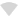 Turn on Wi-Fi. Your Chromebook will automatically look for available networks and show them to you in a list.Step 2: Pick a network and connectConnect to an open networkSelect the Wi-Fi network .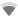 Remember, your information might be visible to other people on this network.
Connect to a secure networkSelect the secure Wi-Fi network .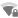 Type the network password.Select ConnectLogging in to your ChromebookEnter your CCSD Google email address and click “Next”G Suite (Google) usernames are a combination of your first name and a random number assigned to you.  An example for John Doe might be:John.123456@nv.ccsd.net
Enter your CCSD Google password and click “Next”Your G Suite (Google) password is your AD (Active Directory) password.  If you are not sure or don’t remember what your AD password is, please see the section below for resetting your password
Resetting your password or obtaining your email addressTo reset your Google password or to obtain your CCSD Google email address visit http://myaccount.ccsd.net
Need more help?If you need further assistance visit http://stutech.ccsd.net or contact your school for help.